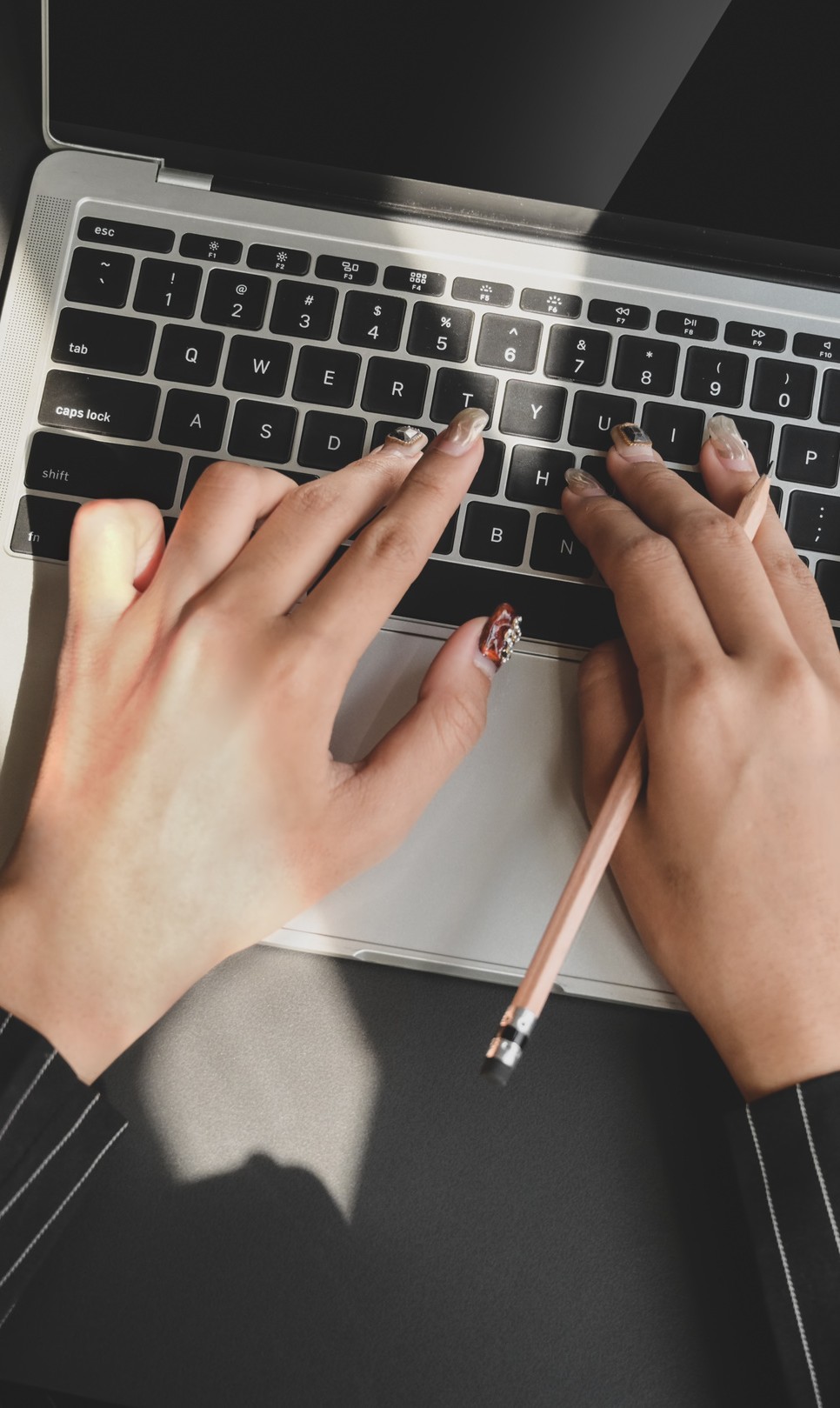 МАТЕМАТИЧЕСКАЯГРАМОТНОСТЬМеханизм оценкиИз опыта работыЗадание №3Функциональная грамотностьспособность	человека	использовать приобретаемые в течение жизни знания для решения широкого диапазона жизненных задач в различных сферах человеческой деятельности, общения и социальных отношений.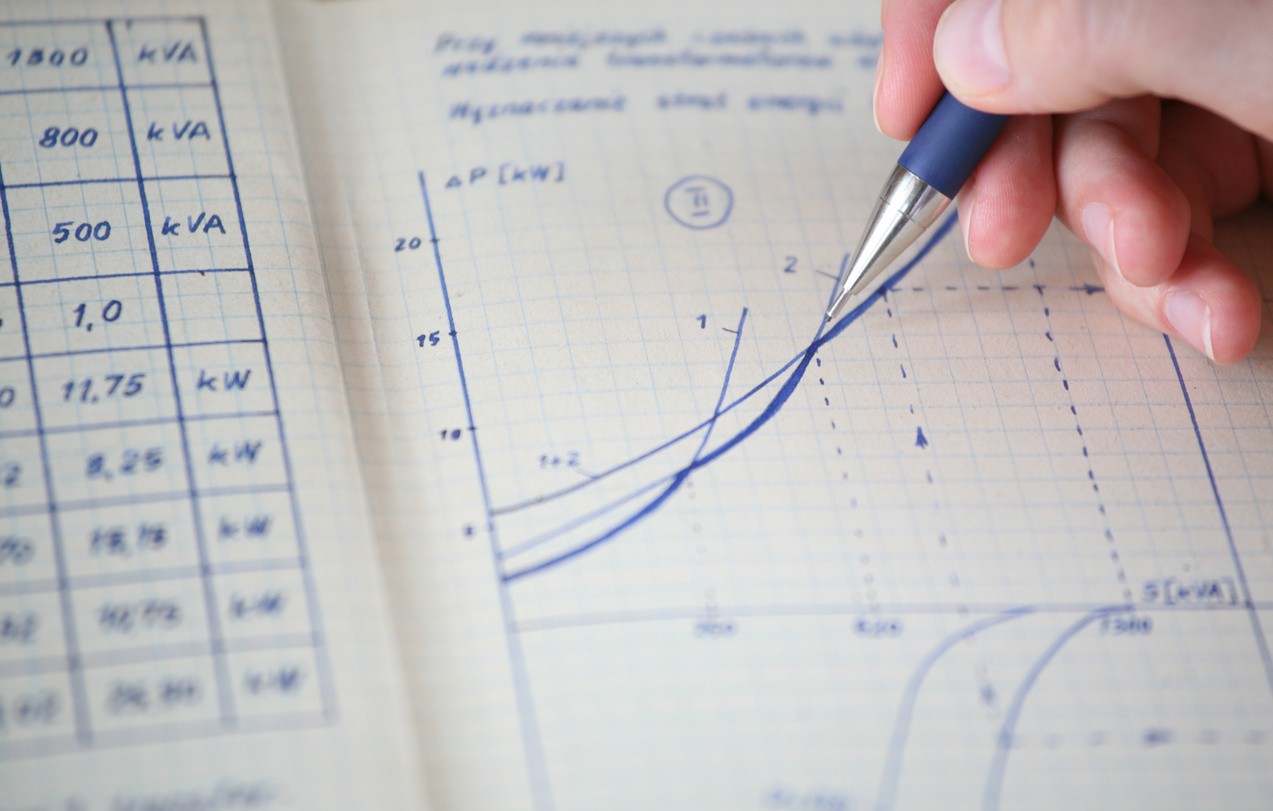 Функциональная грамотность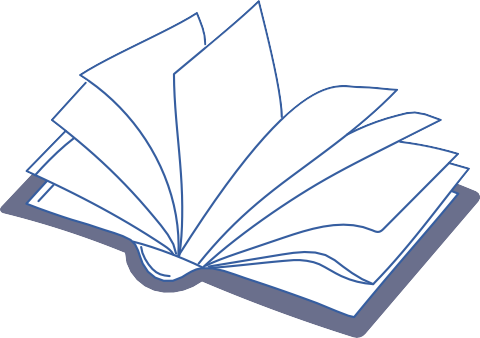 ЧИТАТЕЛЬСКАЯ ГРАМОТНОСТЬ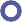 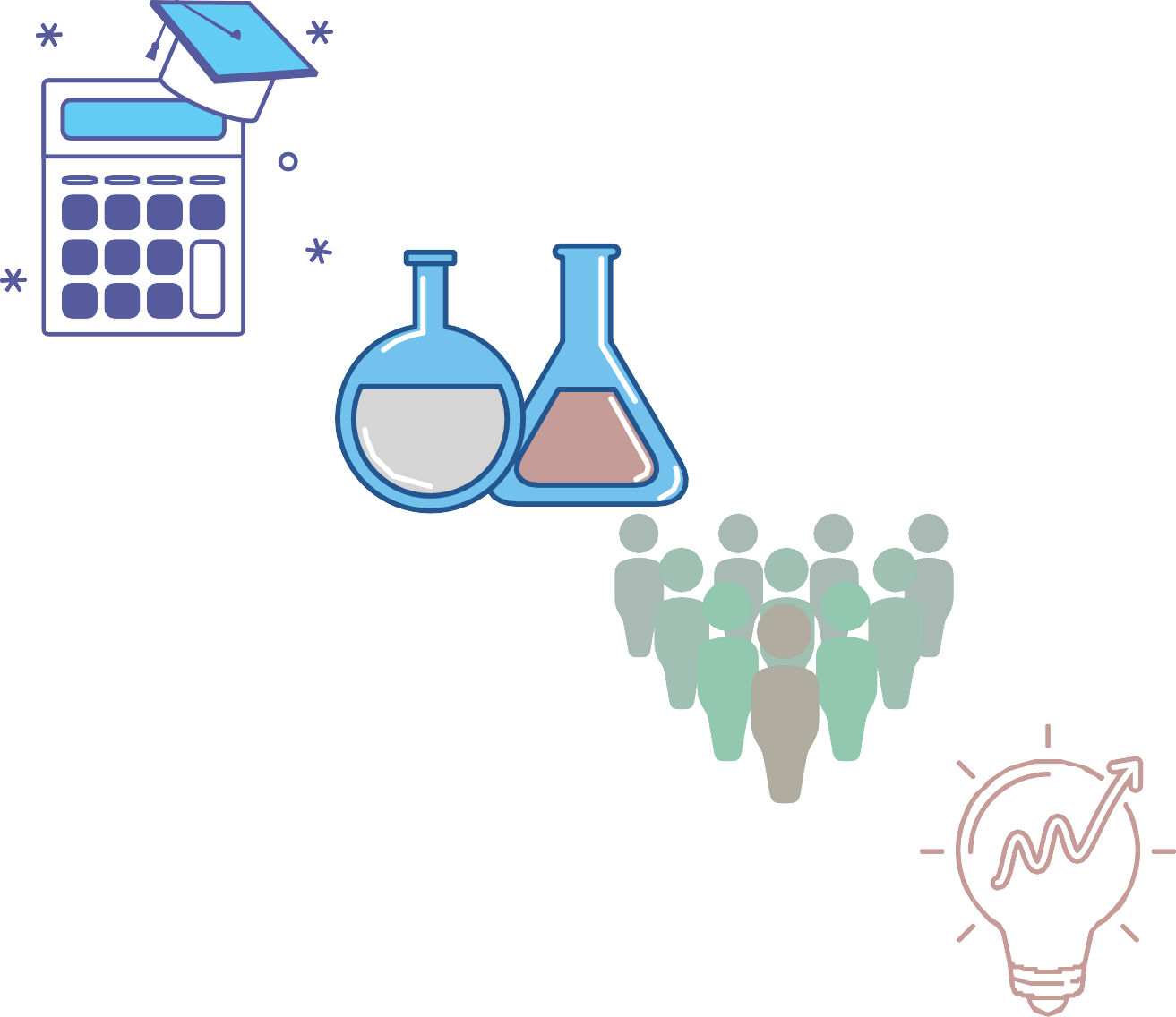 МАТЕМАТИЧЕСКАЯ ГРАМОТНОСТЬ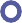 ЕСТЕСТВЕННОНАУЧНАЯ ГРАМОТНОСТЬГЛОБАЛЬНЫЕ КОМПЕТЕНЦИИКРЕАТИВНОЕ МЫШЛЕНИЕ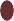 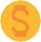 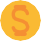 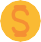 ФИНАНСОВАЯ ГРАМОТНОСТЬМатематическая грамотность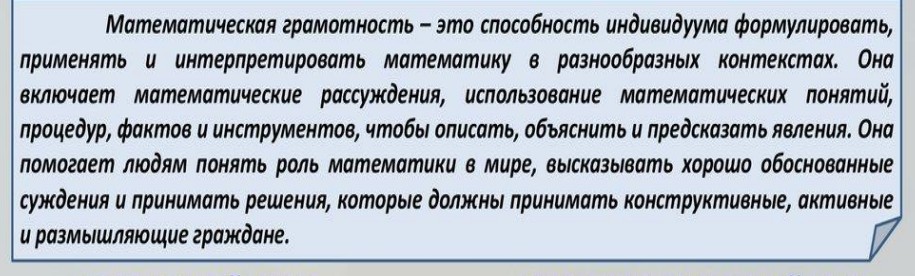 Механизм оценки функциональной грамотности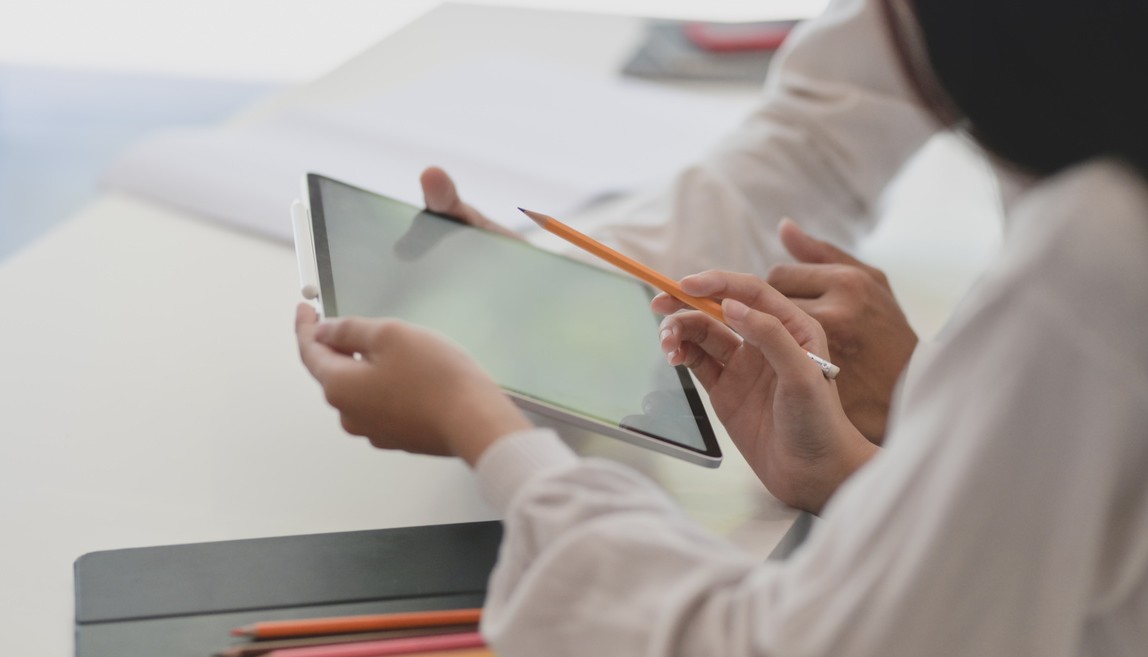 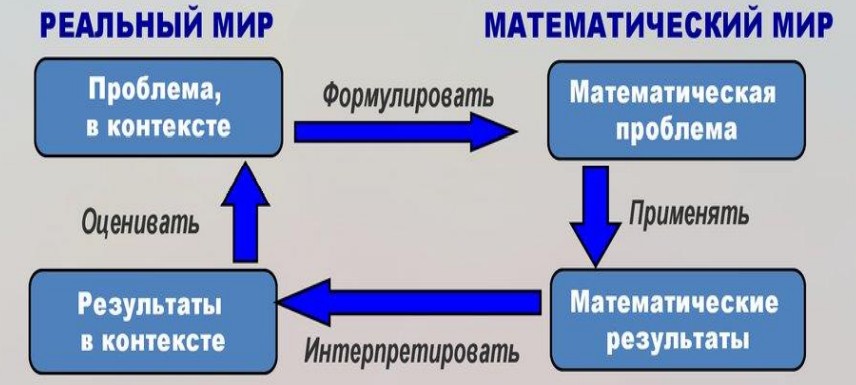 Рассуждать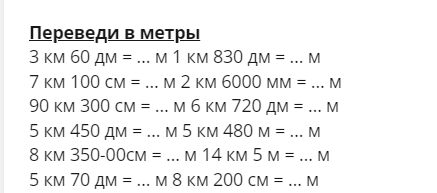 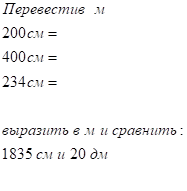 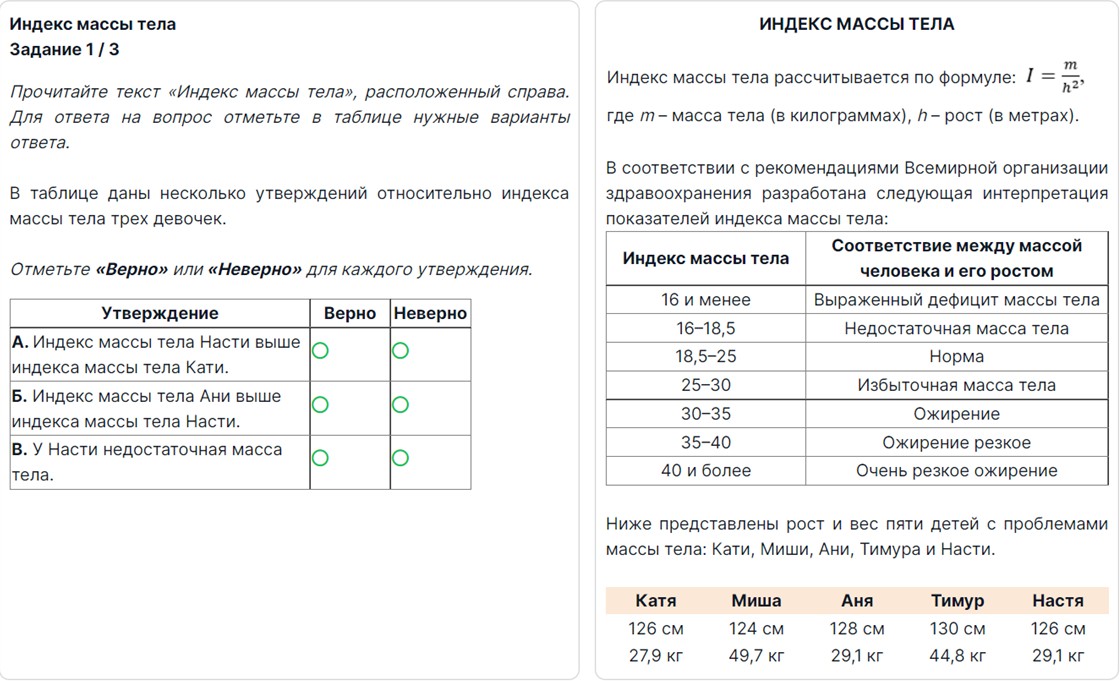 Характеристика задания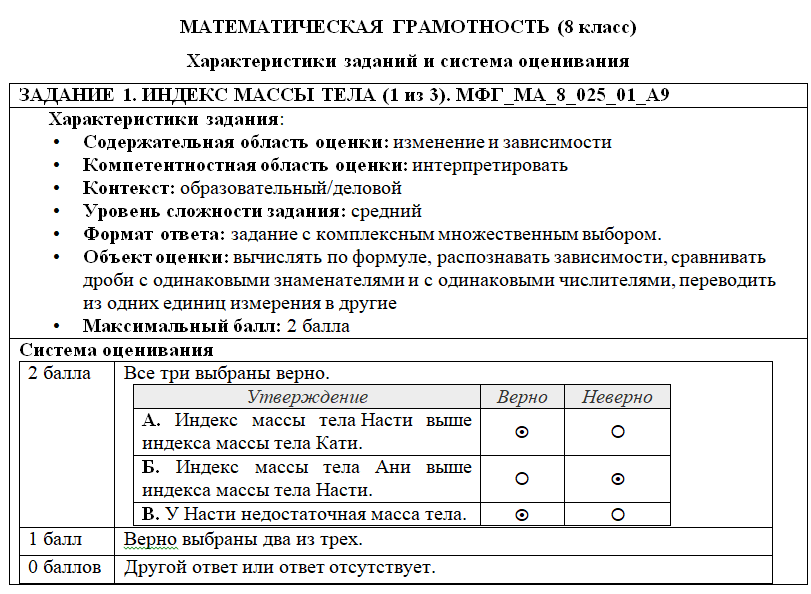 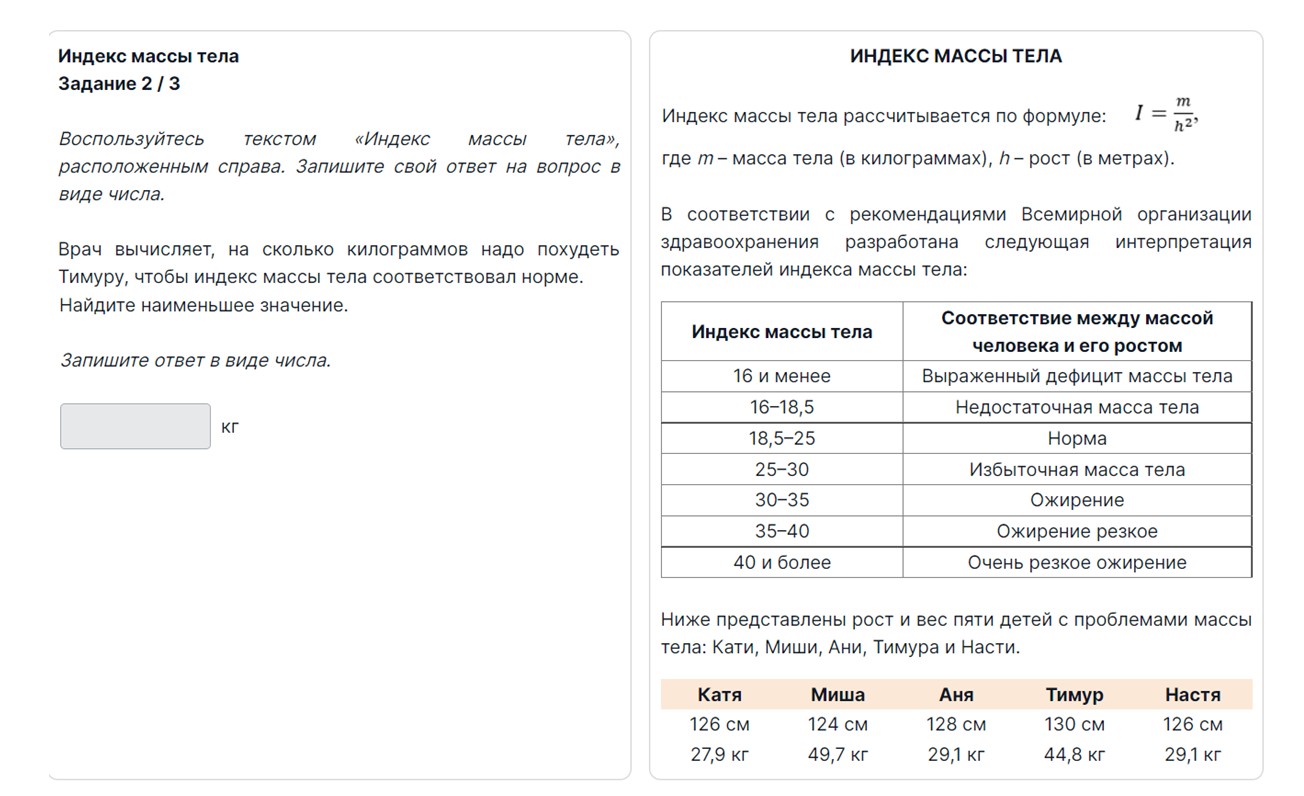 Характеристика задания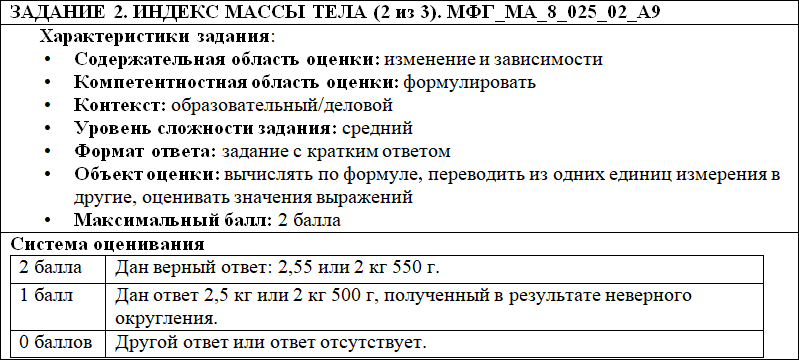 1 задание на уроке2 и 3 задание домой с последующей проверкой на урокена выходные рассчитать свой индекс массы тела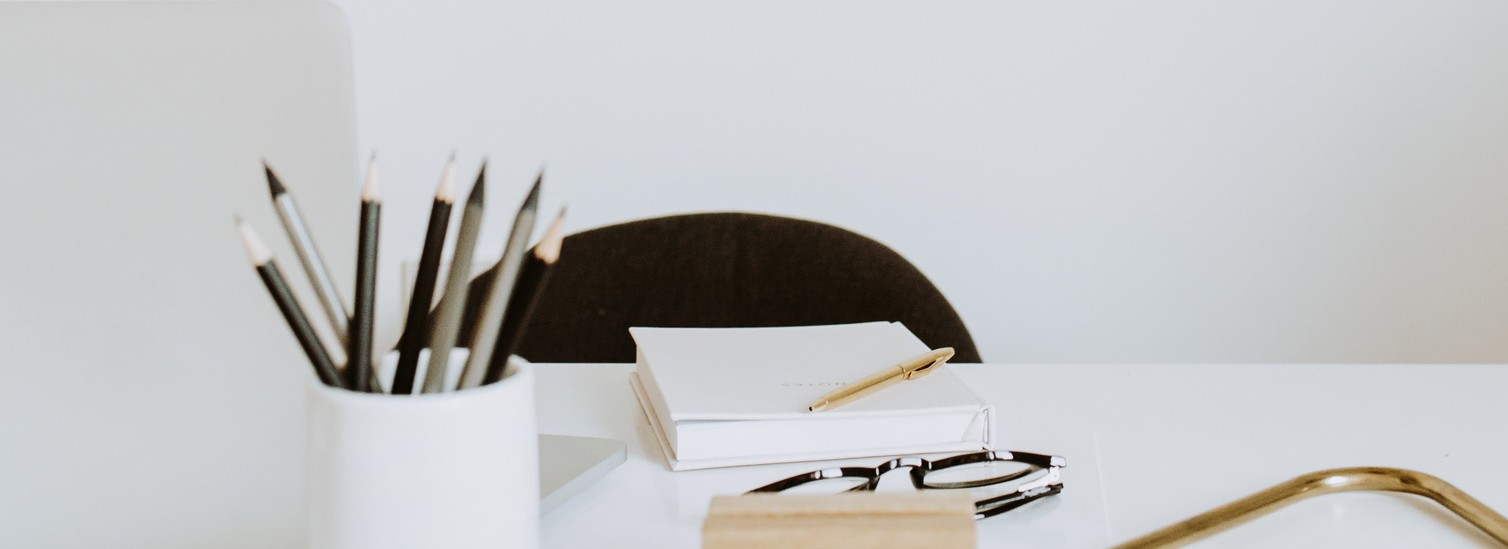 Задание №3выбрать задание направленное на формирование математической грамотности и включить его в содержание уроков в течение недели с последующим итоговым заданием в виде "продукта"